Technical working party for vegetablesFiftieth Session
Brno, Czech Republic, June 27 to July 1, 2016addendum to 

New issues arising for DUS examinationDocument prepared by the Office of the Union

Disclaimer:  this document does not represent UPOV policies or guidanceThis document contains presentations to be made at the fiftieth session of the Technical Working Party for Vegetables (TWV), as follows:Annex I:	“Vegetatively propagated varieties in a normally seed propagated species”, by an expert from the Netherlands; Annex II:	“Resistance-specific molecular markers”, by an expert from the Netherlands;Annex III: “Effect of seed Priming on vegetable DUS tests” by an expert from the Community Plant Variety Office of the European Union (CPVO)[Annexes follow]Please see the pdf version[End of document]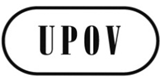 ETWV/50/23 Add.ORIGINAL:  EnglishDATE:  June 24, 2016INTERNATIONAL UNION FOR THE PROTECTION OF NEW VARIETIES OF PLANTS INTERNATIONAL UNION FOR THE PROTECTION OF NEW VARIETIES OF PLANTS INTERNATIONAL UNION FOR THE PROTECTION OF NEW VARIETIES OF PLANTS GenevaGenevaGeneva